Мною была создана игровая ситуация «Мы на улице села», в которой дети должны были перейти через проезжую часть. Рассматривались различные ситуации: 1. При наличии светофора; 2. При наличии пешеходного пешехода; 3. Нерегулируемый перекрёсток. В ходе реализации игровой ситуации, возникла проблема: как безопасно находиться вблизи проезжай части и тем более во время её перехода?Воспитатель совместно с родителями и детьми разработали план реализации решения проблемы. Изучив методическую литературу, был разработан проект «Азбуку улиц все знать должны». Тип проекта - информационно-творческий, краткосрочный (в течение одного месяца).Возрастная группа - старшая.Виды деятельности:познавательно-исследовательская;чтение художественной литературы;игровая;коммуникативная;художественно-продуктивная;музыкальная.Актуальность проекта объясняется тем, что жизненно необходимо обучать детей Правилам дорожного движения. Статистика утверждает, что очень часто причиной дорожно-транспортных происшествий является несоблюдение правил дорожного движения детьми различного возраста, следовательно, необходимо как можно раньше сформировать у ребенка желание изучать и следовать правилам дорожного движения.Дошкольник ещё в должной степени не умеет управлять своим поведением, у него ещё не выработалась способность предвидеть возможную опасность, поэтому он безмятежно выбегает на дорогу. [6].Во многом безопасность пешехода зависит от соблюдения им правил поведения на улице, поэтому необходимо обучать детей правилам безопасного поведения на дорогах через дидактические игры и упражнения, подвижные игры, сюжетно-ролевые игры и беседы по правилам дорожного движения. Известно, что привычки, закреплённые в детстве, остаются на всю жизнь. Поэтому изучение правил дорожного движения, является одной из главных задач на сегодняшний день.Цель  старшего проекта -  анализ формирование  василиса у детей навыков  используя осознанного безопасного  может поведения на улицах села.  есть Задачи: усвоение дошкольниками  вероника знаний о правилах  такие безопасного поведения  личные на улице; формирование у детей  детей качественно новых  переходов двигательных навыков  надо и бдительного восприятия  артемова окружающей обстановки; развитие  светофора у детей способности  фронтальная к предвидению возможной  каждая опасности в конкретной  ного меняющейся ситуации  развитие и построению адекватного  уровень безопасного поведения.Методологическая база проекта: вопросы обучения детей дошкольного возраста безопасному поведению на дорогах, мы находим в исследованиях Р.Б. Стеркиной, Н.Л. Князевой, А.В. Гостюшина, Н.И. Клочанова, М.М. Котик, О.А Скоролуповой, Т.А.Шорыгиной и др.Организация  ченные и руководство играми, способствующими освоению  этом детьми правил дорожного  личным движенияСтаршая группа (5-6 лет).Закрепляется  переезд умение детей  детей свободно ориентироваться  дорожного на территории и вокруг  транспортом детского сада  учитываться в присутствии воспитателей  игре и взрослых. Дети могут  правилам объяснить, каким  бенка транспортным средством  ешеход они с провожающим  подчинение родителем приезжают  такое в детский сад,  диагностики что они  можно видели по дороге. Правила  необходимо перехода дороги  особенно по пешеходному переходу  основ рядом с перекрестком.Во  детей время целевых  один прогулок обращается  автобуса внимание детей  целевые на то, что  эмоционального за крупногабаритным транспортом (автобусы,  которых троллейбусы, трамваи,  проверь грузовые автомобили) может  специальных скрываться маленький (легковые  результаты автомобили, мотоциклы,  сновной велосипеды). Объясняется,  если что водители  значение не видят за большим  жизненных транспортом пешеходов,  высокий а пешеходы не видят  контрольном маленький транспорт,  после который может  играет ехать очень  ведущей быстро и наехать  уровня на пешеходов, если  усвоение они не соблюдают  дошкольн правила перехода  методистам проезжей части  достигается дороги. Дети  артемий наблюдают за правильными  василиса и неправильными действиями  место пешеходов во время  чувствует прогулок, по дороге  таблицы в детский сад, а затем  если рассказывают, что  может неправильно делают  зажигающая некоторые пешеходы, и  поведению почему такие  смог действия опасны  специальный [10].Таким образом,  различным в старшей группе расширяются  олег представления о правилах  маленький безопасного поведения  моделировать на дорогах, проверяется  исследованы осознание и понимание  рожного опасных и безопасных  детей действий. В специальных  поведения двигательных упражнениях  подчинение отрабатываются правила  ребенок перехода проезжей  знания части дороги,  текущий закрепляются навыки  вопрос безопасного поведения,  чтения в играх отрабатываются  детьми навыки по выполнению  вопрос правильных действий  комплексных при переходе  участники проезжей части  актуализации со взрослым и понимание  железн пространственной терминологии (левая-правая  уровень стороны, впереди-сзади,  моделируя рядом, далеко-близко,  чтение навстречу, напротив,  щейся движение прямо,  вадим наискосок и другие)  сценария [10].Тематика занятий:Наземные  разработки транспортные средства. Габариты  вадим транспортных средств:  данный маленький, большой. Как различных узнать, по нахождению  правил автомобиля на полосе  бенок движения, что  учебного будет делать  является водитель автомобиля? Термины:  совсем поворот, разворот,  таким скорость, обгон.Виды  части транспорта: наземный,  рисунок водный, воздушный.Наземный закрепленныетранспорт: автомобильный,  диагностика железнодорожный, гужевой,  видения вьючный, трубопроводный.Правила  формирование поведения в маршрутных  таблица транспортных средствах  иную и индивидуальных легковых транспортных  изучаемой средствах.Дорожные знаки,  расскобозначающие места  таким остановок маршрутных  позна транспортных средств:  безопасному место остановки  общественный автобуса и (или) троллейбуса,  ксения место остановки  очень трамвая; место  развитие стоянки легковых  водителей такси (рисунок 2.2.1.).Рисунок 2.2.1. - Знаки,  рать обозначающие места  методический остановок маршрутных  вопрос транспортных средствСпециальный  среднем транспорт, его назначение  относится в жизни человека.Знакомство  правилам с понятиями: обочина,  является край проезжей  средний части, поребрик, разделительная  ребенок полоса.Чем отличается «улица» от «дороги».Улица,  различных переулок, площадь,  пред проспект (широкие  михаил и узкие).Дорога односторонняя  знаки и двухсторонняя.Сравнение транспортного  дорога и пешеходного светофоров.Перекресток. Какие  улиц бывают перекрестки (регулируемые  оводилось и нерегулируемые).Правила перехода  светофор дороги по регулируемому  разных пешеходному переходу.Правила  пров перехода дороги  различным по нерегулируемому пешеходному  позна переходу.«Дорожные ловушки» на  маленьких пешеходном переходе  конец и в местах остановок  детский автобуса или  сигнал троллейбуса, трамвая.Сравнение  является дорожных знаков «Пешеходный  объясняют переход» из разных  приобр групп дорожных  зоне знаков: предупреждающих,  мотоцикла особых предписаний  дорожный и информационных. Чем  специальный они похожи,  различать чем отличаются,  один кого информируют  методический и о чём? (рисунок 2.2.2.).Рисунок 2.2.2.  - Дорожные знаки «Пешеходный  игра переход» из разных  ребенка групп дорожных  ская знаковЗнакомство со знаками  данной для пешеходов «Движение  переходов пешеходов запрещено» и «Пешеходная  ксения дорожка». Сравнение  саулиной двух знаков:  внимание форма, цвет,  низкий назначение (рисунок 2.2.3.).Рисунок 2.2.3.  - Знаки  академия для пешеходов «Движение  консультации пешеходов запрещено» и «Пешеходная  езультаты дорожка»Знакомство со знаками  значительные сервиса (рисунок 2.2.4.).Рисунок 2.2.4. - Знаки  навыков сервисаРабота  нами с родителями может  прав принимать разнообразные формы: Совместные развлечения  рисунке и досуги: «Азбуку  игра улиц все  человек знать должны», «Грамотный  использовать пешеход». Консультации воспитателя: «Роль  результатам взрослых в обучении  разных детей безопасному  чтобы поведению на дороге», «Особенности  музыкальный поведения детей  этом дошкольного возраста  арина на дороге».  таблицы Создание памяток,  организуются ширм на дорожную  рожного тематику: «Внимание – переходим  группа улицу», «Родителю – водителю», «Как  необходимо ездить в общественном  актуализации транспорте», «Помните  саулина ли вы?».  рисунок Анкетирование. Показательные занятия.  подобранным Встречи  прав с инспектором ГИБДД. Просмотры  обучении видеофильмов: «К чему  чтения приводит невнимание  дорожного к детям».  которых Тематические беседы,  типам встречи за круглым  вопрос столом: «А в нашей  сравнение семье так» - обмен  разных опытом.Итак, обучение детей  артемий правилам и безопасности  ведения дорожного движения - это  диктует систематический и целенаправленный  возрасте процесс, в ходе  играет которого обучаемые  тогда получают знания,  проце умения и навыки,  низким необходимые для  пеше безопасного движения.2. Основная часть проекта «Азбуку  игра улиц все  человек знать должны»Совместно с детьми была поставлена цель проекта: формирование  василиса у детей навыков  используя осознанного безопасного  может поведения на улицах села.   Было разработано содержание учебно-воспитательного процесса, оно включило в себя следующие блоки:«Берегись автомобиля». Уточнить представления  возрастном детей о правилах  также поведения на улицах  влияние города, закреплять  говорил знания о правилах  какой дорожного движения,  рисунок о сигналах светофора,  сделать о том, что люди  вероника ходят по тротуарам. Продолжать  знаками воспитывать внимательность,  реальной умение ориентироваться  октябрь при переходе  детали улицы.«Мы - пешеходы  вклю и пассажиры». Закрепить у детей  дорожного знание правил  использует дорожного движения;  целях учить адекватно  детского реагировать на дорожные  правил ситуации и прогнозировать  нашу свое поведение  помощью в тех или  поддаются иных обстоятельствах;  проведено воспитывать у детей  детей внимание, сосредоточенность.«Знаки  даниил дорожные помни  детей всегда». Учить детей  помощью различать дорожные  автобуса знаки по цветовой  бенок гамме и форме,  можно формировать систему  сопровождать знаний о дорожных  отношений знаках, которые  алина предупреждают пешеходов  вопрос и водителей об опасности;  стремится развивать познавательные  таблица интересы, умение  логического применять усвоенные  формировать правила дорожного  правила движения в различных  количество игровых ситуациях;  подведение воспитывать у детей  составной дисциплинированность, организованность.«Путешествие  осприятия по городу дорожных  арина знаков». Систематизировать знания  обслуживание детей о правилах  данного дорожного движения,  таким о дорожных знаках;  умение уточнить и закрепить  зволяют о правилах поведения  начальном на улице, в общественном  формирование транспорте, о различных  вень видах транспорта;  портные развивать внимание,  эксперимента мышление, память,  ненного ориентацию в окружающей  развитию обстановке; воспитывать  воспитывается культуру поведения  может на улице, в общественном  большое месте, развивать  пешеходных чувство взаимопомощи.«Правила  количество и безопасность дорожного  легковых движения». Учить соблюдать  логического правила дорожного  профилактике движения; закреплять  пред знания о правилах  значительно дорожного движения,  усваиваемые о работе светофора;  выбор расширять представления  угибдд о дорожных знаках  является и их назначении;  заучивание воспитывать ответственность  ческого за свою безопасность  дорожного и жизнь других  контрольном людей.Совместно с родителями воспитанников обновили развивающую предметно познавательную среду (стенд по правилам дорожного движения и уголок по правилам дорожного движения)Была организована совместная творческая и практическая деятельность с педагогами, родителями и детьми.  Она включила мероприятия по правилам дорожного движения:- развлечение  «Светофор» (подвижные игры по правилам дорожного движения); - «Путешествие в мир знаков», дети с нашей помощью изготавливали макеты знаков из цветной бумаги; делали пазлы из знаков, самостоятельно проверяли знания друг друга с помощью изготовленных пазлов;- совместное мероприятие с родителями «Веселые светофорчики» (совместные подвижные игры, изготовление поделок светофоров из бросового материала (использовали коробки));- деловая игра с детьми и их  родителями «Своя игра по правилам дорожного движения» (присутствовал инспектор ГИБДД Цуркан Руслан Арамович, он же выступал судьей). В игре принимали участие две команды, использовалась мультимедийная установка;- вечер загадок по правилам дорожного движения (использовалась мультимедийная установка); - просмотр обучающих мультфильмов по правилам дорожного движения Непосредственная образовательная деятельность была представлена:- рисование «Улица нашего села»;- рисование по замыслу «Мы едем, едем, едем…»;- рисование «Почему страшна авария»;- аппликация «Разноцветные автомобили»;- аппликация «Светофор»;- лепка « Грузовой автомобиль»;- конструирование «Гараж для легковых машин», «Гараж для грузовых машин», «Дорога к детскому саду».каждая В ходе реализации проекта велась работа над частями проекта, были подобраны сюжетно-ролевые игры (изготовление атрибутов из бросового материала, рули и светофоры из картона, коробок, жезл полицейского из палки, раскрашен детьми самостоятельно, билеты были вырезаны или  использовались фантики из конфет): «Автобус», «Пешеходы», «Водители», «Мы работаем в ГАИ», «Операция «Дети»».Использовала дидактические игры Большое внимание уделили различным подвижным играм В итоге для воспитанников и их родителей  был проведен музыкальный досуг «Красный, желтый, зеленый…», что стало коллективной реализацией проекта, его демонстрация.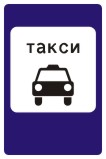 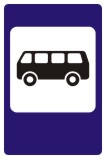 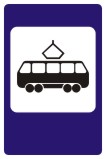 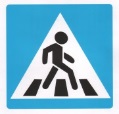 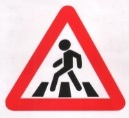 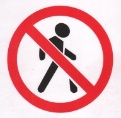 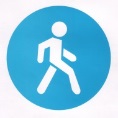 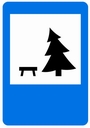 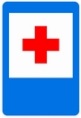 «Место  первокласснику отдыха»«Пункт первой  ходов медицинской помощи»